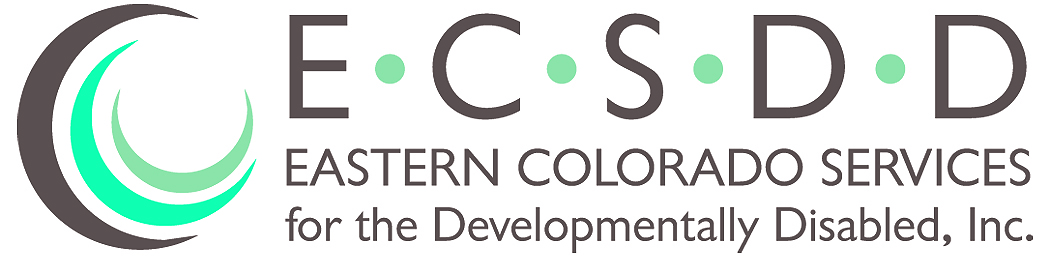 
 •  • Phone: (970)522-7121 • Fax: (970)522-1173BOARD OF DIRECTORS MEETINGANDPUBLIC FORUMMarch 30, 2023Members Present			Members Absent 	                       Others PresentMike Ehrmann 			Ronald Smith				Rhonda RothDean Wingfield			Mark Turner				Kasha Sheets		 Kent Jostes  									Jerri Spear	Linda Heller									Leeah KeyTom Timm 									Cal LoganCarrie Ankrom								Rochelle RalstonEva Bruns									Jen Hadeen										Tessa Rhodes										Katie Reyes										Logan Holdaway										Elizabeth EhrmannROLL CALL: Mike Erhmann, President, called the meeting to order. A quorum was present.PUBLIC COMMENTS: NoneEXECUTIVE SESSION: NoneAPPROVAL OF MINUTES: Motion was made with second: (Wingfield/Timm) to approve the February 23, 2023, Minutes with a correction to the March meeting date from the 23rd to the 29th.  All in favor; none opposed. Motion carried.AGENDA ADDITIONS/UPDATES: No additionsCORRESPONDENCE:  NoneFINANCIAL REPORT:  Finance Director, Kasha Sheets, presented the Financial Report for January 2023, which reflects an overall loss of approximately $125,300.  Contributing factors were Vickie Street repairs in the amounts of $20,696 to E&J Restoration and  $4237 to Bloedorn Lumber ,plus the annual Alliance dues of $2691.  Additionally, due to the weather we had less revenue due to Day Program closures, utilities were escalated, and we had more weather-related vehicle repairs. Motion was made with second: (Jostes/Bruns) to accept the Financial Report as presented. All in favor; none opposed. Motion carried.Board of Director’s MeetingDATE: March 30, 2023Page 2OLD BUSINESS:Vickie Street water heater replacement: Due to the emergent need, the water heater replacement for the Vickie Street residence was approved via email vote in the amount of $5100 to Bob Stahley’s Plumbing and Heating.Case Management Redesign (CMRD): We are still waiting for the State to determine who will receive the RFP to provide the Case Management services for our region effective July 2024. We anticipate an announcement within the next two months and will start planning stakeholder informational meetings at that time in addition to the required transition work.Sprawka Flooring Bid: Per the contractor, Aladdin Flooring, the flooring for the Sprawka residence will cost up to $2500 more than the originally approved estimate in September 2022 for $19,000+. Motion was made with second: (Ehrmann/Bruns) to approve the additional cost of $2500 for the flooring for Sprawka. All in favor; none opposed. Motion carried.NEW  BUSINESS:2021-2022 Financial Audit: Cal Logan presented the 2021-2022 Financial Audit, and he pointed out that the sale of the Gayle Street property will not be reflected until next year’s audit. Motion was made with second: (Jostes/Bruns) to accept the Financial Report as presented. All in favor; none opposed. Motion carried.Elbert County Early Intervention (EI) Program: Ms. Roth advised the Board that we have been working with Developmental Pathways, Inc. regarding the possibility of transferring EI Services to their agency for Elbert County with a target date of July 1, 2023. EI is the only program ECSDD currently has in Elbert County and the discrepancy between EI and Case Management Services has been confusing for many families. Motion was made with second: (Bruns/Jostes) to approve the transition of Elbert County EI Services to Developmental Pathways with a target date of July 1, 2023. All in favor; none opposed. Motion carried.Community Centered Board (CCB)Annual Designation: The annual CCB designation for Fiscal Year 2023/2024 was reviewed. Motion was made with second: (Ehrmann/Timm) for approval of submission of the CCB designation application.  All in favor; none opposed. Motion carried.MEETING ADJOURNEDNext Board meeting  is April 27, 2023 at 6:30 pm  617 So 10th Ave, SterlingTelephone conference number is 571-748-4021 and the Participant Pass Code is 8798724, followed by the # sign.